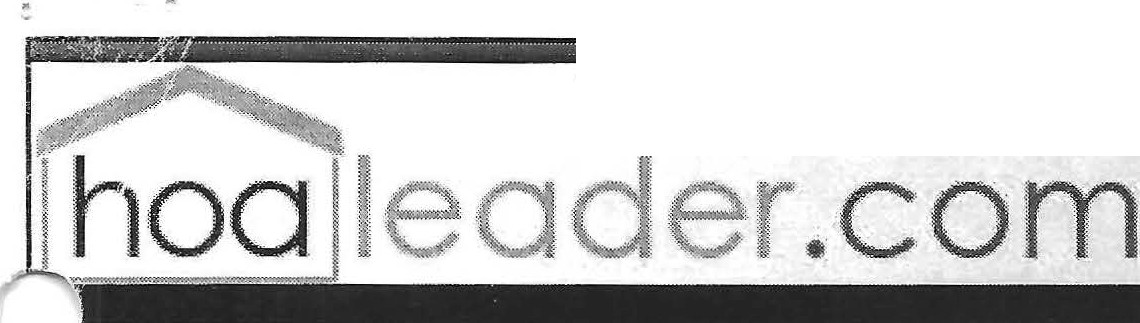 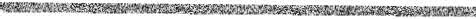 The Practical Guide lo Horr.1eowner Association.M n agerrlent$59.0050 HOAManagement	Tips:Tips and	Best Practices for HomeolNners	Association	BoardsAn	Exclusive	Special	Report from	HOAleader. com©  2009  Plain-English Media, LLC	www .HOAleader.com A Message from the President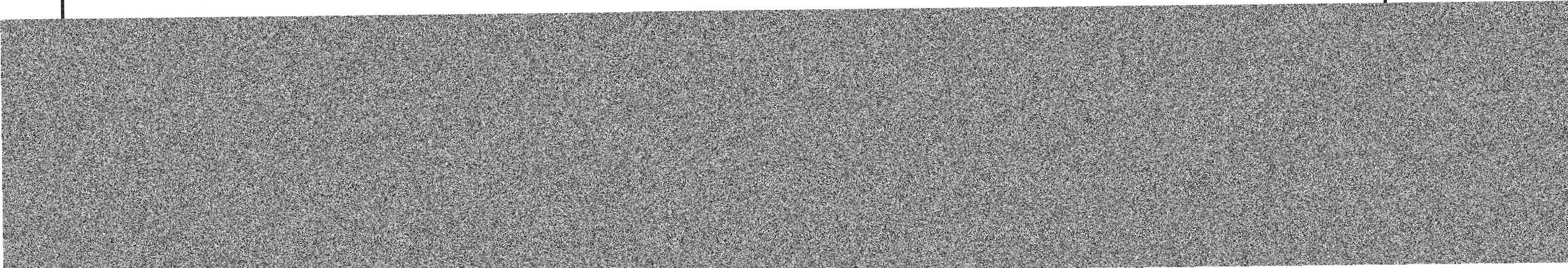 Dear HOA Leader,This report compiles advice from our editorial team and from experts on HOA governance and management from across the country. You'll find tips about different ways to keep your association safe from embezzlement and financial malfeasance, tips about managing the human side of HOA leadership, tips about rule enforcement, tips on saving your association money, and much more.When creating this report, we kept all tips brief, and in our characteristic clear, plain English. As always, when it comes to issues of legal compliance for HOAs, it is important to remember that each state has its own rules, and you shouldconsult with an attorney or other professional as to the appropriate steps for your specific situation.Our goal for this report, as for all HOAleader.com information products, is to help make your association a better run organization  and help make you a better leader for your community. I am confident  that you will find concrete ideas you can put to work in your condo or homeowners association.To find more HOA governance tips, visit HOAleader.com t oday.Best regards, Matt Humphrey PresidentPlai n-English Media Publisher of HOAleader.comP.S. Share your own experience and advice with us and with other association leaders- join the conversation on the HOAleader.com discussion forum.This report is provided as a research and reference tool. Although we make every reasonable effort to ensure that the information, analytical tools and data provided at this  site  are  useful,  accurate,  and current,  we cannot guarantee that the information, tools  and  data  provided  here  will  be  error-free  or  appropriate  for your situati on. This site and the information available  through it  do not, and are not  intended to  constitute legal or other professional advice . HOA management often involves complex  decisions  requiring the services of competent, licensed professionals; we urge you to obtain such services before making decisi ons with legal and other professional implication s.Copyright 2009, Plain-English M edia , LLC All rights reserved .Users are permitted to make one paper copy for personal, noncommercial use. Unauthorized reprinting, quoting , photocopying, duplication , transmission by facsimile , or incorporation into any information retrieval system, or any unauthorized use without written permission, is a federal offense with severe civil and criminal penalt ies.Additional copies of this report can be purchased at http: // www.hoaleader .com/HOA-Tips-Reportl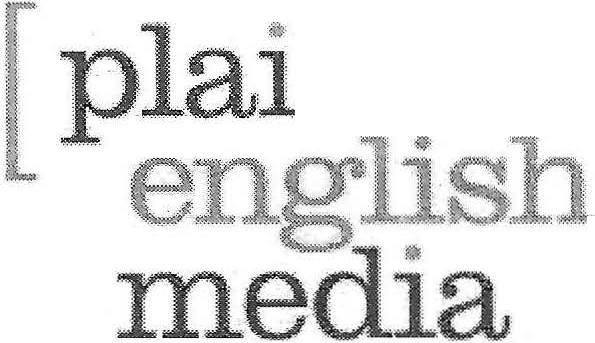 Jwww.HOAleader.com custserv @HOA leader.com (866) 641-4548909 Mar ina Village  Parkway #183Alam eda,  CA 94501Challenge your management company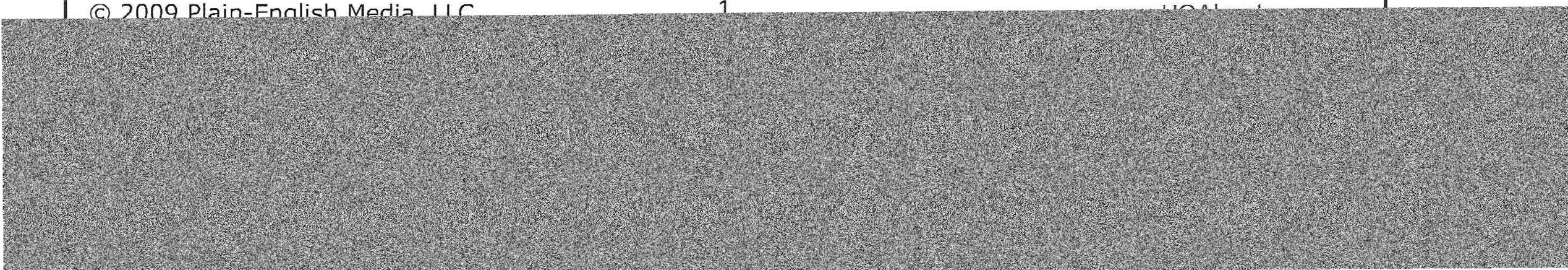 Don't take your management company's advice at face value. "This is the time to oversee managers to ensure that not only are dollars being spent economically and judiciously, but also to make sure nothing bad is going on," recommends Eric J. Gould, an attorney at Couzens, Lansky, Fealk, Ellis, Roeder & Lazar PC in Farmington Hills, Mich. "My general experience is that boards are watching their numbers closely, but you should also be regularly challenging your manager for more competitive bids and reviewing contracts to find the best cost."Don't just live there, build a communityThe smartest way to make managing your community easier is to build a community in which residents feel as though they belong and want to help participate in its management. One of the best ways to generate that feeling is by sponsoring frequent community events that bring out the best in people. Examples? Regular food drives for a local food bank. Monthly events in which your residents  spend a day painting and landscaping homes for the elderly. The outcome will be a deeper sense of involvement and pride your own community.Push hard for collectionsThough it sounds cold, if you're able to collect at least something  from  owners who later lose their home to foreclosure, you've done your job in protecting your association. "Some homeowners think that if they ignore the association's letter demanding overdue fees, it'll go away," says Nancy Polomis, a partner at Hellmuth & Johnson PLLC in Eden Prairie, Minn."They don't know what to do, so they don't do anything.  But if they get a letter from an attorney,  they may say, 'Crud. This isn't the bill that goes to the bottom of the pile. I need to swallow my pride and ask for a loan from dad.' Or 'I know I'mbehind, I can send an extra $100 a month.' I'm happy with that. It's when homeowners say that and don't follow through that it becomes a problem."Switch up meeting timesEncourage meeting participation by polling your members on their preferred meeting times, and then do a test run of the most popular times to see which draw  the biggest crowds. For instance, though many owners work during the day, some may be able to cut out of work early for a 5 p.m. meeting and may actually  prefer that time so that they can be home in time for dinner with the family. Also work to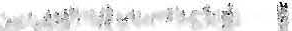 shorten the duration of your meetings. Wherever possible, mention some topics only briefly during a meeting, and direct)Wners to your Web site or to handouts for more detailed information.Watch for suspicious employee behaviorWhen associations fall victim to fraud, it's often at the hands of dishonest employees. Be sure to watch for potential red flags in your employees' behavior, such as significant changes in their spending habits or financial circumstances, suggests JoelW. Meskin, an attorney and vice president of community association products for McGowan & Co. Inc., an insurer in Fairview Park, Ohio. Be wary of em ployees who1	ever take vacations, which can be a signthat they don't want irregularities to be revealed during their absence. Banks require their employees to take time off, says Meskin, and any other entity that handles funds should have the same requirement.Get signed contractsIf any contractor or service provider tells you that a contract isn't necessary for your project, walk away. Whether you use a standard, one-page contract for small jobs or have your attorney draft a more© 2009 Plain-English Media, LLC	2complex contract for big expenditures, make sure you get a signed agreement to protect your association. "We always encourage our associations to make sure they [have us review contracts under consideration], during which we'll look for insurance and  indemnification provisions," says Tanya Fairclough­ James, a senior associate at Weissman, Nowack, Curry & Wilco PC in Atlanta. "Insurance is very important because you want to make sure  contractors  are insured for their line of  work.  And  both are key ingredients of any contract to protect the association against claims made against the association based on work done by the contractor."Don't play favoritesBoard members have a fiduciary duty to act in the best interest of the association, and acting without consulting the rest of your board may be a violation  of  that duty, says Nancy Polomis, a partner at Hellmuth & Johnson PLLC in Eden Prairie, Minn. "Board members must remember that they must always act as a unit-no individual has the authority to make decisions independently," explains Polomis. "Homeowners, however, don't always appreciate this fact . Often­ particularly when an association is self­ managed-homeowners will contact  a board member to seek assistance on a particular issue. If  you're  contacted, advise owners to submit their concerns in writing to the board for consideration."ww w.HOAl ead er.comAvoid telling them that  you'll  "go  to  bat" for them or champion their cause  because it may create discord if the board acts in a manner contrary to the homeowner's position. It also calls into question whether you're, in fact, acting  in  the  best  interest of the entire association.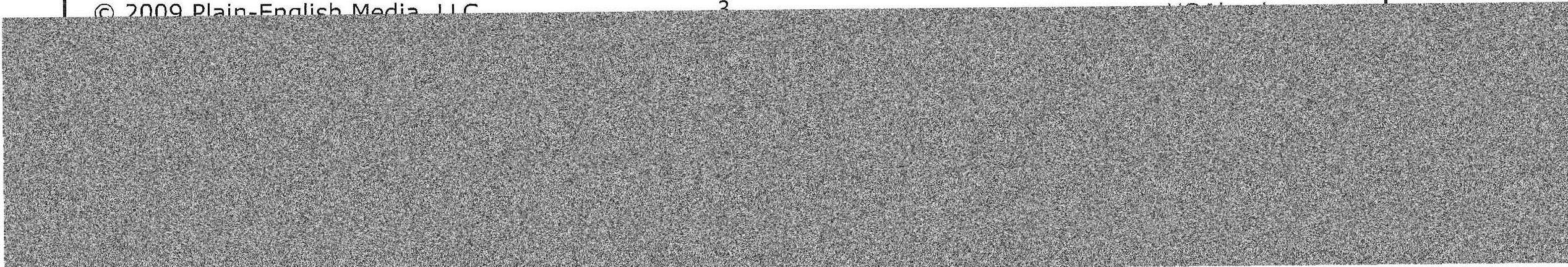 Review your original bank statements each monthIt's easier for a shifty employee or management company to siphon off association funds when you don't see your actual bank statements. So insist that you see actual bank statements each month, not a summary of your accounts prepared by an employee or your management company, suggests Sima L. Kirsch, a principal at the Law  Office of Sima  L. Kirsch PC in Chicago. Make sure the person who receives your bank statements isn't the same one who handles all the association's bank transactions andbusiness, adds Joel W. Meskin, an attorney and  vice  president  of  community association products for McGowan & Co.Inc. in Fairview Park, Ohio. Separate those tasks so that one person  writes checks, and another receives bank statements and balances accounts. Finally, Kirsch recommends having a second employee inspect your cancelled checks to be sure funds are being deposited into the proper accounts.Prepare owners for tough times"Notify your members  what your collections policy is so they're aware of your efforts and their own responsibilities," says Ann Marie Mehlert, senior counsel at Garson Claxton in Bethesda, Md. "Tell them, 'We know these are hard times, and this is what we're going to be doing. In addition, the next budget will probably have increased fees.' Rather than the board hunkering down, be more open. Let members know what's going on, that delinquencies have gone up, and where you're working to find savings. The more open you are, the more it will help."Keep delinquencies from affecting youri-nsurance coverageDon't let vacant homes cost your association money. "Most master insurance policies that associations purchase have provisions that require maintaining heat in each home and an exclusion from coverage when damage results from a failure to maintain heat  in the home," says Nancy Polomis, a partner at Hellmuth & Johnson PLLC in Eden Prairie, Minn. "With the increase in mortgage foreclosures, more homes are being abandoned, and when homeowners move out, they often shut off all utilities,including heat. Without heat, pipes freeze, causing massive damage. In most cases, the master policy will not cover thatlam age. The losses from a denial of insurance coverage could financially cripple an association." A similar problem can occur in hot climates when owners turn off air conditioning, causing mold togrow. Whatever climate your association is in, implement policies and procedures to ensure that your association is aware of vacant homes within the association and take steps to maintain heat or air conditioning.Communicate early and oftenIt's easier to manage owners' expectations when they feel informed and consulted about the management of theirssociation. The best ways to do that? Ask owners to opt into a monthly e-mail newsletter updating them on goings on, ideas being considered by the board, and monthly financials. For those who don't want to read another e-mail,  post the same  information  on  a  Web   site.  Make sure you provide a forum for feedback and poll your members on hot topics within your association. You may not always be able to do what members want, but having a pulse on your members' concerns and preferences will give you an idea of how much education you'll need to provide when you can't satisfy them.© 2009 Plain-English Media, LLC	4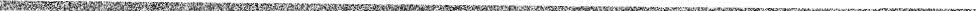 A rule for every situationAssociations often underuse rules and regulations, says Joel Hilgendorf, an associate at Hellmuth & Johnson PLLC in Eden Prairie, Minn. "Rules and regulations are specific guidelines and policies relating to the day-to-day operation of an association," explains Hilgendorf. "Unlike other association governing documents, rules are generally easy to adopt and modify because homeowner involvement isn't typically required. But many associations simply never get around to adopting rules that fill in the gaps their CC&Rs don't specifically cover, leaving many areas of operations unregulated or vaguely controlled by common practice.That leaves ambiguities in the governing documents and can lead to disputes between the association and its members."Don't dictate. Build trustOne big mistake some board members make is assuming that because they hold power in the association, they can wield it any way they want.  Bad idea. Instead, work to build trust among your members, and you'll see tensions begin to ebb away. How? Be open and transparent. Keep your association's legal documents, resolutions, books, and records in a location that'swww.HOAleader .com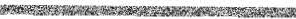 open to inspection upon reasonable notice by owners, recommends Sima L. Kirsch, principal at the  Law Office of Sima L. Kirsch PC in Chicago. Communicate with owners, and allow them to be heard on association-related matters. Use questionnaires to understand what's important to them and to uncover community problems. Finally, decrease the number of lawsuits threatened and filed against the association by encouraging the use of alternative disput e resolution whenever possible.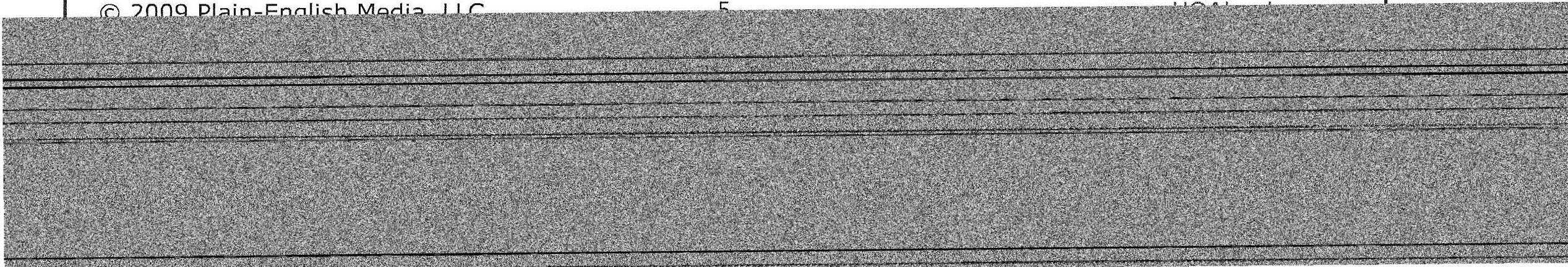 Divide and duplicate tasks to identify fraudThough it seems wasteful, there are times when it's smart to duplicate tasks and divide jobs in less-than-efficient ways.Store blank and unused checks in a secure location, and require that at least one person-or two in a more secure arrangement-signs checks, advises JoelW. Meskin, an attorney and vice president of community association products for McGowan & Co. Inc., an insurer in Fairview Park, Ohio. Require that  employees  or your management company  present original invoices with checks for signature. Employees who sign checks should always stamp or indicate in another obvious  way on an original invoice that  it  has  been paid. Finally, ask your bank to deliverduplicate statements to several different employees.Take over for delinquent ownersProtect yourself before owners become delinquent on assessments. Require that owners who rent their property but are delinquent in association fees or assessments allow the association to step in and demand that the tenant pay rent directly to the association. "I  got  a  call from a brand new association client  in which 50 percent of owners weren't paying assessments, and about 48 percent of the units were rented out," explains Donna DiMaggio Berger, managing partner at Katzman Garfinkel in Ft. Lauderdale, Fla . "We can amend the bylaws to require owners to use the lease form approved by the association and require that tenants remit rent payments to the association."When there's tension, be the bigger personAny time a diverse group of people get together to live collectively, you'll have tension. When that happens, smart board members know that sometimes the best way to resolve a problem is to apologize and seek common ground. You  might think, "I have nothing to apologize for! I'm acting in the best interest of the association." That kind of thinking may help you win the battle, but you won't win the war. Owners will resent yourstubbornness in the long run. Rather, put your ego aside and  say, "I'm sorry  we're at an impasse. Tell me what we can do to ease your concerns." A conciliatory approach may not always  work-but  it often does. And it's usually the best place to start.Know your responsibilities as board membersBecause many owners have never lived in associations, those who volunteer for the board often don't know what  they're getting themselves into. As a practical matter, board members should attend most, if not all, meetings and come prepared, says Nancy Polomis, a partner at Hellmuth & Johnson PLLC in Eden)rairie, Minn. Though you don't have to know and understand every word, you should be familiar with the association's governing documents-the articles of incorporation, declaration, bylaws, and any rules and regulat ions . Without that understanding,  you  can't  be  prepared  to head off problems before they occur.Invest in a fidelity bondIf your association is the victim of financial fraud, can it recover its losses? Your odds are better when you invest in a fidelity© 2009 Plain-English Media, LLC	6bond, which protects policyholders for losses incurred as a result of fraudulent acts by specified individuals, typically employees, agents, and even board members. According to Joel W. Meskin, an attorney and vice president of community association products for McGowan & Co.Inc., an insurer in Fairview  Park, Ohio,  as a general rule, a fidelity bond should cover the maximum funds that will be in the association's or its  management company's custody, the amount  required by the association's bylaws, or three months of assessments plus current reserve funds-whichever is greater.Get smart adviceEvery association is looking  to  save money, and sometimes that may mean making decisions without consulting experts. But did you know that as a board member, discharging your duties in good faith requires that you seek the advice and opinions of your association's professional advisors-including its accountants, attorneys, and management agents-if youreasonably believe an issue is  within the advisor's professional or expert competence? And it's  not enough  to consult any professional advisor, according to Nancy Polomis, a partner at Hellmuth & Johnson PLLC in Eden Prairie, Minn. You should choose an advisor who's  well versed in community associations.www.HOAleader.comPrevent fraud in collectionsMake sure you have a defined process for receiving and handling  members' payments. Don't allow cash payments of dues, assessments, or fines, and enable your system to allow direct deposit of member payments, recommends Joel W. Meskin, an attorney and vice president of community association products for McGowan & Co. Inc., an insurer in Fairview Park, Ohio . Use a lockbox to store paper checks collected from association members, but deposit them as soon as possible. Finally, keep copies of all checks so it's easy to conduct audits.Think about worst- case scenari-osIf you're considering implementing a policy or taking an action that may generate serious anger among some  members, don't ignore the risk of an ext reme response. For example, more and more associations are considering publicly disclosing the names of delinquent owners as a method of shaming those owners into paying up. Even if  that tactic  is legal in your state, it could have unintended consequences if the list includes memberswho are in a protected class, says Penny L. Koepke, an attorney at Ekmark &  Ekmark LLC in Scottsdale, Ariz.© 2009 Plain-English Media, LLC	7Think that's a stretch? In one case, an association Koepke advises installed speed humps over a few owners' obj ections . One couple went so far as to file a fair housing complaint with the state  housing authorities, claiming a speed hump was installed in front of their home because the husband was Muslim and the wife was Hispanic. "The outcome was in the association's favor," says Koepke, "but the community spent  $4,000-$5,000 responding to the investigation. That's something to be aware of."Ask members to "give or pay"Many associations are looking to cut costs and asking members to do low-risk tasks that have been outsourced  in the  past, such as landscaping and cleaning. To mollify members who don't want to participate, offer them the option of giving the association their time  by  performing the work themselves or paying to have those services performed  by  someone else. "I'm suggesting to my clients that if they want to try to do some  things internally, they have a give or pay policy," explains Sima L. Kirsch, a principal at the Law Office of Sima L. Kirsch PC in Chicago. "Set up a volunteer program, have acalendar and routine, and everyone agrees to participate. Those who don't agree can opt out for a dollar amount agreed  on by the board. Offer it as an option-pay the money or do the work."www.HOAleader.com 	r 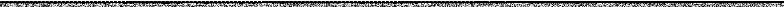 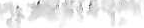 23M. ake your budget orocess transparent"Budgeting shouldn't  be  a  secretive process because members have  the  right to know about the association's finances," says Eric J. Gould, an attorney at Couzens, Lansky, Fealk, Ellis, Roeder & Lazar PC in Farmington Hills, Mich. "Present  your budget so that community members know you've got X budgeted  for  maintenance and Y for repairs, and make sure the board has information available to respond to questions and support its numbers. For example, you should explain, 'We were using ABC Co. for landscaping. We put the contract out for bid and stuck with ABC because it's still the  best  deal  out  there,' or 'We've made a change for this reason.' You don't have to go into  detail  on each line item, but it's to the board's benefit toe able to communicate the fact that it's oing its job and not just taking aspreadsheet and swapping 2009 for 2008 and adding 5 percent to each line item.That will build confidence within the community."Move fast if owners are delinquentIf a growing number of your members are behind in assessments, try to beat the lender to the courthouse,  recommends Bob Tanke!, principal at Robert L. Tanke! PA in Dunedin, Fla. "When an owner isdelinquent, the board needs to consider moving as fast as possible in the collection and foreclosure process to try to take title and rent the property before the lender finishes the foreclosure," he explains. "In Florida, lender foreclosures are taking anywhere from nine months to two years because lenders don't want to pay taxes, assessments, insurance, and so on." During that time, you'll  probably  not receive a dime from the owners and certainly not their lender. However, an association's collection and foreclosure action can take only six to eight months, says Tanke!, after which you can take title and rent the property to try to recoup unpaid fees.Ask for a second set of eyes to suggest cost cutting"Common charges in annual budgets aren't carved in stone," says Luigi Rosabianca, an attorney who advises associations and co-ops at Rosabianca & Associates  in  New  York  City.  "There's always room for greater oversight or a second set of eyes, especially if you can save a couple of dollars for the greater communal good. You'd like to think your management company is already doing that, but some associations are asking: Should we hire someone to look over our management company's shoulder? If you have a diverse board with the expertise internally, you probably already do it2009  Plain-English Media, LLC	8	www .HOAl eader.com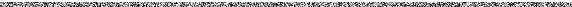 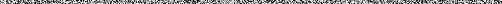 yourselves. You can also have an accountant or another property management company take a second look. There would be a fee, but if the management company  is  familiar  with your neighborhood, it should  be able to look at your books in an hour and tell you whether they make sense."Never give up all of your leverageNo matter what kind of company your association hires for whatever job, be smart in how you pay contractors. "Require some kind of work schedule, and make sure you don't pay the contractor in full up front," advises Tanya Fairclough­ James, a senior associate at Weissman, Nowack, Curry & Wilco PC in Atlanta. The most common payment plan divides projects into thirds, with one-third paid up front, another third paid when a certain level of progress-described in the contract-is completed, and the final third paid upon satisfactory completion of the project.If	you ban renters, exempt your HOAMany associations have decided to try to preserve property values by banning owners from renting their units.Remember, however, that bans apply to© 2009 Plain-English Media, LLC	9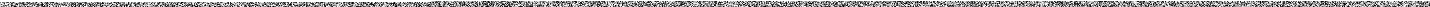 your association, as well-unless you've included a sentence in your governing documents that says  the  rule  doesn't apply to the  association.  "In  this extremely dangerous market, if the association forecloses and takes title to an owner's property, it  will  face  a  political and perhaps a legal  problem  if  it  takes title due to a foreclosure and tries to rent pending foreclosure of the first mortgage," explains Bob Tankel, principal at Robert L. Tankel PA in Dunedin, Fla. "But no matter what your documents  say,  your association should aggressively foreclose and take title to units of owners who don't pay. Make sure your  members  know  that if they don't pay your association,  they won't hold on to  their  property  for  long and that the association  will  do everything it can to divest  them  from  title  and rent the unit to recoup the lost paym ent s."Be smart in hiring securityNeed to buff up security in your community? Investigate security companies before you sign a contract. Do a request for proposal and get bids from several companies. Ask each bidder for a copy of its security license (if you are in a state that requires security companies to be licensed) or its business license, along with evidence of insurance coverage, suggests Chris E. McGoey, president of McGoey Security Consulting in Los Angeles. Read the fine print in eachwww.HOAleader.comcontract to be sure you're not being asked to sign an indemnity clause in favor of the security company and to determine  what 1ill and won't be provided  by  the company. (For example, the security company should properly equip its officers with uniforms, hand-held radios or cell phones, logs, a flashlight, and a vehicle, if necessary; it should also provide background screening and all training suitable for your site).  Once  you've decided on a company, request that your association be named as an additional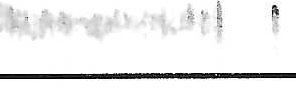 insured on its insurance policy, and require that it indemnify your association for its negligent act s. Finally, insist that detailed written activity logs be turned in after each day. Read those logs, act upon themwhere necessary, and keep them for at least two years..9. Create smart hiring practicesSince your association receives and spends money on a regular basis, make sure you adopt a thorough process for hiring employees. Background checks are inexpensive, and they're a smart way to screen prospective employees, says JoelW. Meskin, an attorney and vice president of community association products for McGowan & Co. Inc., an insurer in Fairview Park, Ohio. Though it may rub board members the wrong way, Meskin also suggests doing background checks on them, too. Also check references for© 2009 Plain-English Media, LLC	10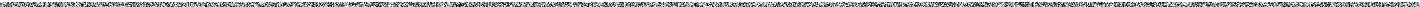 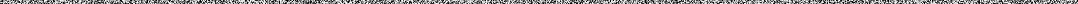 potential employees and contact the former employers of prospective managers.Protect your association from lousy rentersIf your association allows owners to rent their units, make sure you have rules in place to protect the association, recommends Joel Hilgendorf, an associate at Hellmuth & Johnson PLLC in Eden Prairie, Minn. Require that owners have a written lease agreement with the  tenant and that they provide a copy to the association before the rental,  subject  to the association's approval. Require that owners include a clause in their lease that the agreement is subject to the association's governing documents  and that a violation of any of the governing documents constitutes a violation of the lease. Require owners to perform background checks on prospective tenants and provide certification to the associat ion that checks have been completed.Mandate that owners register their unitwith the association as a rental property and provide contact information for the owner and all occupants. And don't forget to establish fines for rules violations.www.HOAleader.comDrum up meeting participation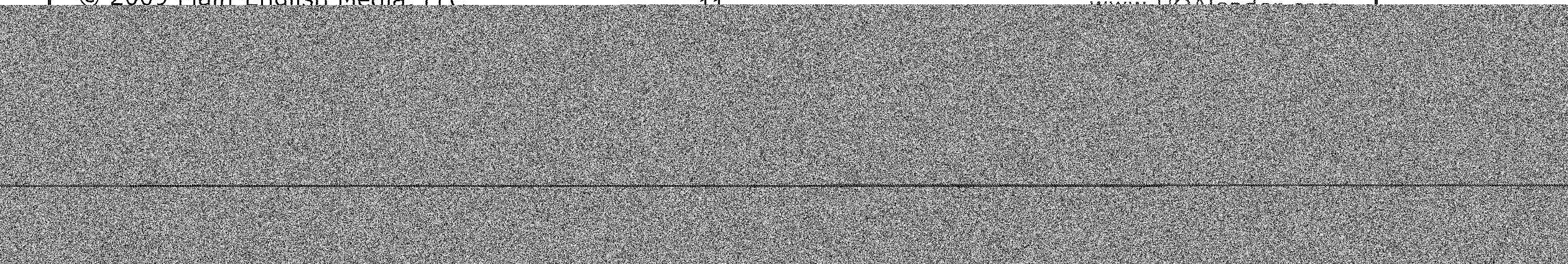 Having a hard time getting members to show up at meetings? Have fewer meetings, preferably only quarterly, and limit their duration, recommends Sima L. Kirsch, a principal at the Law Office of Sima L. Kirsch PC in Chicago. Eliminate agenda items that allow unit owners to gripe openly at the board, instead asking that all issues to be discussed be submitted in writing. Update your rules annually, and strictly follow them so that you promote a neighborly, yet businesslike, environment that will encourage participation.Don't get into tax troubleJust because your association doesn't have to pay taxes doesn't mean it doesn't have  to file a tax  return.  Most  associations aren't required to pay state and federal income taxes unless they get  more  than 30 percent of their gross income from sources other than membership,  dues, fees, or assessments  and they don't pay net earnings or income to individuals. But your association must register with your state as a tax-exempt organization  and file a federal tax return. Ignoring those requirements could come back to haunt your association.Take advantage of plasticYour association could be earning credit card rewards by paying some bills with an association card . Of course, you'll need to be exceptionally careful about who gets to use the card and for what  purpose-and you must be sure there are checks and balances so that you can detect improper use immediately. Also consider setting up your assessment-payment  function  so that you can receive credit card payments from members. You'll incur some set-upcosts, and you'll have to pay the merchant fee on each transaction. But it may boost collections since cash-strapped  buyers may feel better paying with plastic rather than falling behind.Don't blithely change rules midstreamOne way to really anger owners is to suddenly change the ground rules on policies that owners have come to rely on over the years. Example? You've had a two-dog policy for years, and owners who moved in with two pooches felt assured their precious pups would be safe from overzealous boards. Suddenly,  you change your rules to allow only one pet. If you must change course in a way that is likely to alarm residents, create a process to educate owners on the need for therule change, gather input and ideas on the best way to change the rule without upending owners' lives, and work to get owners' buy-in on the final rule.Hire good legal helpA good attorney can mean the difference between an uneventful year and one in which your association spends thousands to respond to a lawsuit, however frivolous. It can also mean the difference between strong contract protection and repeated disputes with contractors over work and money. Do your homework before you choose an attorney. Not all real estate lawyers are the same-some special ize in residential, others in commercial real estate, and neither of those may fully mderstand association law. So ask..,pecifically about attorneys' experience in representing associations, explains Sima L. Kirsch, principal at the Law Office of SimaL. Kirsch PC in Chicago. Also, know the style of the attorney you're considering hiring. Litigators handle lawsuits  and  can be more adversarial in resolving disputes. Transactional lawyers handle contracts and may be less confrontational. There may be times when you need a pit bull; other situations may call for a teddy bear.© 2009 Plain-English Media, LLC	12Need a loan? Go to an expertIf your association needs a loan to finance necessary work, find an expert in association lending. "You have to shop around," says Edward Taylor, principal at the Law Office of Edward M. Taylor in Smithtown, N.Y., who's also president of the Community Association  Institute's Long Island chapter. "You can't just go to the bank you do business with or the one where your association's presidentperso nally banks. Some banks don't know what they're doing and how to handle a loan to a common-interest associat ion .Other banks have very specific and developed programs for associations, and those programs vary from one lender to another."Prevent repeat offenses with smart finesDo you have a problem with some members repeatedly breaking your rules? Perhaps your fines aren't high enough. "If you're imposing fines often and they're being paid, you might  need  to  increase the amount of the fine to force compliance or address the situation  in  a  different way," says Justin D. Park, an attorney atwww .HOAleader.comRomero Park & Wiggins in Bellevue, Wash. "For example, fine structures can become outdated, and  you may decide to  give up on enforcing a particular fine because the community has effectively decided that the rule is no longer a value your community wants to protect."Invest your reserves wiselyYou can-and probably should-invest your reserves to strengthen your association's financial position. But be careful. Most responsible boards interpret their fiduciary responsibilities to mean that  they  must limit their investments to those that  will allow their reserves to grow but not jeopardize the principal amount. The most common investment vehicles for reserve funds are the boring stand-bys that allow principal safety, some growth, and reasonable liquidity, such as savings accounts and certificates of deposit. If you chose those routes, remember that the Federal Deposit Insurance Corp., which insures deposits in U.S. banks, limits coverage to $250,000. If yourassociation's reserves are higher, look for a bank that provides additional depositor insurance. You may have to trade a little lower return for the benefit of additional security, but that's probably a reasonable decision.© 2009 Plain-English Media, LLCEducate members on association lifeMany problems that arise at associations involve first-time owners or first-time association members who simply don't understand how associations work. Often new owners are surprised and confused when they're  informed  that  they've broken a rule they didn't even know existed. Rather than start with the assumption that new owners are willfully being difficult by flaunting rules, assume that they simply need a primer on the dos and don'ts of community living. Give that primer to them  in  a  new-owner orientation. Introduce board members so owners will know whom to  approach  if they have questions or concerns. Explain briefly how an association works, the board's role, how board members are elected, and the most effective ways members can provide feedback to the board. Discuss what assessments pay for so owners understand the benefit they're getting by belonging to an association.And go over the rules that cause the most dissent, explaining why it's important that they're followed and enforced.Trust, but verify, your management company's promisesMake sure you don't wing it with your management company. Instead, have a13	www.H OAleade r.com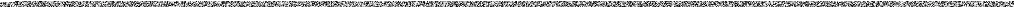 written contract that spells out whichservices your management company will and won't provide, how often it willrovide the services, and the fees the company will charge. "The most common complaint I get is about the management company's failure to provide accurate and timely financial reports," says Michael S. Hunter, an attorney and partner at Horack Talley in Charlotte, N.C. State in the contract that your association needs accurate financial reports by specific dates-such as the 10th of every month­ and that the failure to meet that requirement will be considered a materialbreach of the contract. Also make sure you carefully review the termination  provision. "If the association isn't happy with the services provided, make sure you can quickly and inexpensively terminate the contract," explains  Hunter.  "In  some cases, the management  company  will insist on an early termination fee during2 first 12 months usually totaling one to three months of its fee."Work with police toimprove securityStart by identifying your community liaison. "Every department has somebody who's a community liaison," says David R. Anderson, an Alexandria, Va., crime prevention consultant and co-author of Managing to Prevent Crime: A Guide forProperty Managers. "It's good to know who that person is and to build a relat ionsh ip.I nv it e that person to your association meetings to make a presentation. If your local police department is small, get to know the chief by asking for a meeting. Then, when a problem develops,  you've got someone to work with. You don't want your only contact with police to be when there's a problem."Take advantage of free helpMake sure your association is doing what's necessary to prevent premises liability claims by taking advantage  of  free services offered by many police departments, security companies, and insurers . "We recommend  that associations have the local police come out," says Donna DiMaggio Berger, managing partner at Katzman Garfinkel in Ft. Lauderdale, Fla. "The police will do a free seminar on security and a neighborhood audit to identify things like which bushes are perfect  hiding  places [for would-be criminals] and where you could use more lighting."  Security companies often  do  such  reviews  for  free and offer a discount if you  then hire them to perform upgrades.  When  your insurance company provides the service,it can sometimes result in a reduction in premiums.© 2009 Plain-English Media, LLC	14www.HOAleader.com